WordPress, 
Créer et gérer un site Web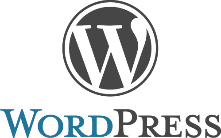 